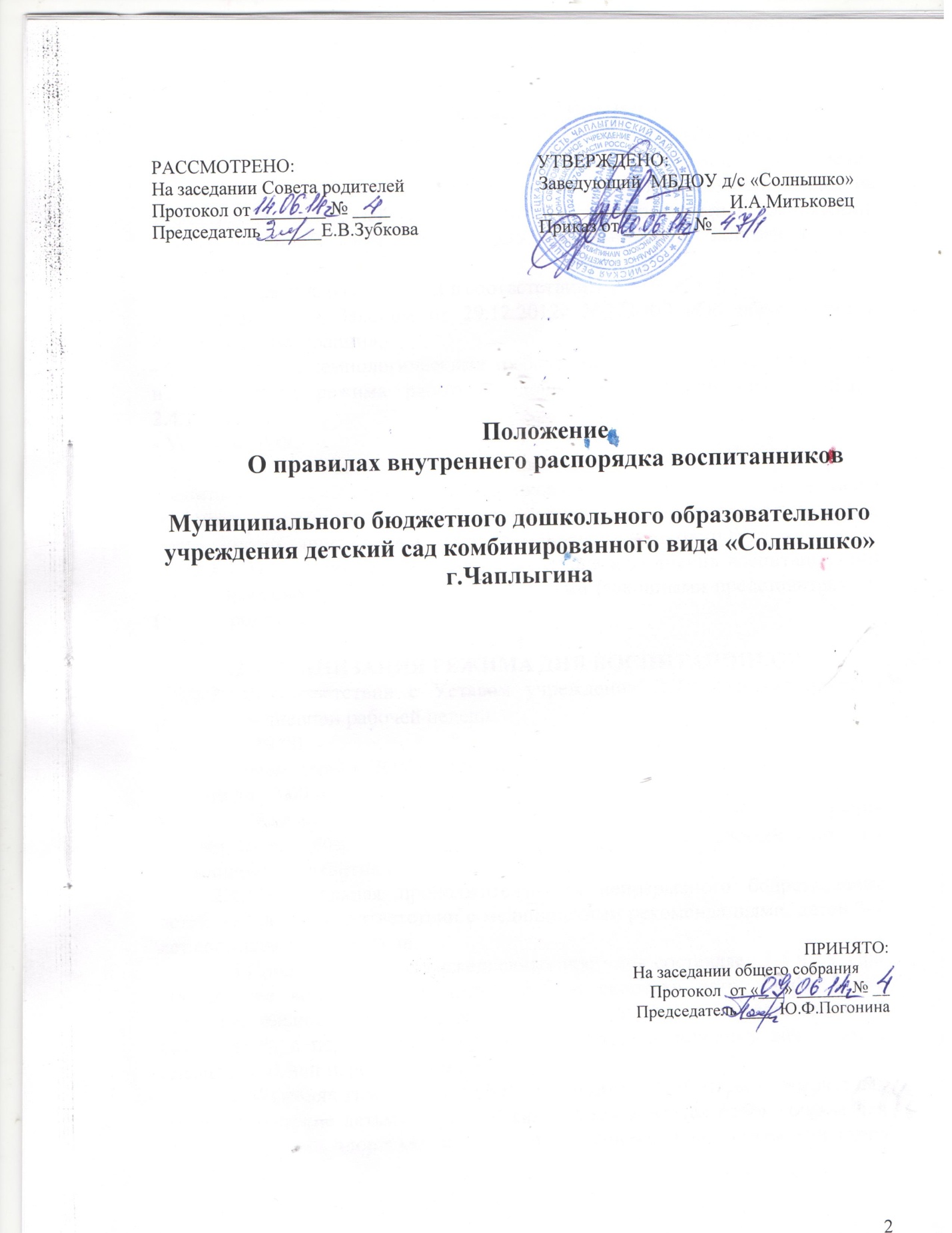 1. ОБЩИЕ ПОЛОЖЕНИЯ1.1.Настоящие Правила внутреннего распорядка воспитанников Муниципального бюджетного дошкольного образовательного учреждения детский сад «Солнышко» г. Чаплыгина (далее - Правила) направлены на эффективное взаимодействие участников образовательных отношений, комфортное пребывание детей в ДОУ «Солнышко» г. Чаплыгина (далее ДОУ). 1.2. Правила разработаны в соответствии:- с Федеральным Законом от 29.12.2012г №273-ФЗ «Об образовании в Российской Федерации», - Санитарно- эпидемиологическими требованиями к устройству, содержанию и организации режима работы в дошкольных организациях СанПиН 2.4.1.3049-13, - Уставом ДОУ. 1.3. Настоящие правила определяют внутренний распорядок воспитанников ДОУ, права воспитанников как участников образовательного процесса, регулируют режим организации образовательного процесса, обеспечивают защиту прав и обязанностей воспитанников ДОУ.1.4. Настоящие Правила обязательны для исполнения воспитанниками всех возрастных групп ДОУ и их родителями (законными представителями) (далее - родители), работниками ДОУ. 2. ОРГАНИЗАЦИЯ РЕЖИМА ДНЯ ВОСПИТАННИКОВ2.1.В соответствии с Уставом учреждения ДОУ функционирует в режиме 5 – дневной рабочей недели: - с 7.00 до 19.002.Прием детей в ДОУ осуществляется: -  с 7.00 до 19.00 по адресу: г. Чаплыгин, ул.8 Марта, д. 14 2.3.Режим дня воспитанников в каждой возрастной группе соответствует возрастным особенностям детей и способствует их гармоничному развитию. 2.4.Максимальная продолжительность непрерывного бодрствования детей до 3 лет – в соответствии с медицинскими рекомендациями, детей 3-7 лет составляет 5,5 - 6 часов. 2.5.Продолжительность ежедневных прогулок составляет 3-4 часа. При температуре воздуха ниже минус 150С и скорости ветра более 7 м/с продолжительность прогулки сокращается. Прогулки организовываются 2 раза в день: в первую половину дня и во вторую половину дня – после дневного сна или перед уходом детей домой. 2.6.Утренняя гимнастика в ДОУ проводится с детьми всех возрастных групп. Посещение детьми утренней гимнастики является необходимым для укрепления их здоровья и создания эмоционально-психологического комфорта. 2.7.Прием пищи воспитанниками в ДОУ организуется с интервалом 3-4 часа. При организации питания детей воспитатели не могут нарушать требования к соблюдению сроков реализации приготовленной пищи, а именно, оставлять завтрак, обед или ужин для детей, не участвовавших в режимном моменте приема пищи. 2.8.Продолжительность сна в ДОУ для детей до 3 лет составляет не менее 3 часов, для детей от 3 до 7 лет - 2-2,5 часа. 2.9.Перед сном с детьми не проводятся подвижные эмоциональные игры, закаливающие процедуры. 2.10.Во время сна детей воспитатель или помощник воспитателя обязательно присутствуют в спальне. 3. ОХРАНА ЗДОРОВЬЯ ВОСПИТАННИКОВ3.1.Родители обязаны приводить ребенка в ДОУ здоровым и информировать воспитателей об изменениях в состоянии здоровья ребенка в домашних условиях. 3.2.Если у ребенка есть аллергия или другие особенности здоровья и развития, родитель должен поставить в известность воспитателя с предъявлением справки или иного медицинского документа. 3.3. В ДОУ запрещено детям самостоятельно принимать лекарственные препараты, а также родителям, воспитателям группы давать детям лекарственные препараты. 3.4.О возможном отсутствии ребенка родителям необходимо предупреждать воспитателя группы. После перенесенного заболевания, а также отсутствия более 5 дней (за исключением выходных и праздничных дней) ребенка принимают в ДОУ только при наличии справки с указанием диагноза, длительности заболевания, сведений об отсутствии контакта с инфекционными больными. 3.5.В случае длительного отсутствия ребенка в ДОУ по различным причинам родителям необходимо написать заявление на имя заведующего ДОУ о сохранении места за ребенком с указанием периода отсутствия ребенка и причины. 3.6.Родители обязаны приводить ребенка в опрятном виде, чистой одежде и обуви. У детей должна быть сменная одежда и обувь, спортивная одежда для занятий физкультурой. 3.7.Родители обязаны забирать ребенка из ДОУ до 19.00. Если родители не могут лично забрать ребенка из ДОУ, требуется заранее оповестить об этом воспитателя и сообщить, кто будет забирать ребенка из тех лиц, на которых предоставлены личные заявления родителей. 4. ОБЕСПЕЧЕНИЕ БЕЗОПАСНОСТИ ВОСПИТАННИКОВ4.1.Родители (законные представители) должны своевременно сообщать воспитателю об изменении номера контактного телефона, места жительства и места работы. 4.2.Для обеспечения безопасности своего ребенка родители обязаны по возможности лично передавать и забирать его у воспитателя. Запрещается передоверять ребенка лицам, не достигшим 16-ти летнего возраста. 4.3.Самостоятельный приход воспитанника в ДОУ не допускается. ДОУ не несет ответственности за воспитанников, не переданных лично воспитателю. 4.4.При парковке автомобиля у входа на территорию ДОУ необходимо оставлять свободным подъезд к воротам для въезда и выезда служебного транспорта на территорию ДОУ. Запрещается въезд на личном автомобиле или такси на территорию ДОУ. 4.5. Воспитателям категорически запрещается отдавать ребенка лицам в нетрезвом состоянии, незнакомым людям, отпускать ребенка одного по просьбе родителей. 4.6. Посторонним лицам запрещено находиться в помещении и на территории ДОУ без разрешения администрации. 4.7.Запрещено курение на территории и в помещении ДОУ. 4.8. Спорные и конфликтные ситуации участников образовательных отношений разрешаются только в отсутствии детей. 4.9 Воспитанникам и их родителям запрещается: - Приносить, передавать, использовать острые, режущие, стеклянные предметы, а также мелкие предметы (бусинки, пуговицы и т.п.), таблетки и другие лекарственные средства, продукты питания (напитки, жевательную резинку и т.д.); любые предметы и вещества, которые могут привести к взрывам, возгораниям и отравлению.- Применять физическую силу в отношении других воспитанников. 5. ПРАВА И ОБЯЗАННОСТИ ВОСПИТННИКОВ И ИХ РОДИТЕЛЕЙ (ЗАКОННЫХ ПРЕДСТАВИТЕЛЕЙ)5.1. Основные права воспитанников и меры их социальной поддержки и стимулирования регулируются Федеральным законом от 29.12.2012 N 273-ФЗ "Об образовании в Российской Федерации" – ст. 34.5.2. Обязанности и ответственность воспитанников регулируются Федеральным законом от 29.12.2012 N 273-ФЗ (ред. от 02.03.2016) "Об образовании в Российской Федерации" – ст. 43. 5.3. Права, обязанности и ответственность в сфере образования родителей (законных представителей) несовершеннолетних воспитанников регулируются Федеральным законом от 29.12.2012 N 273-ФЗ (ред. от 02.03.2016) "Об образовании в Российской Федерации" – ст. 44. 6. ЗАЩИТА ПРАВ ВОСПИТАННИКОВ6.1. Защита прав воспитанников, родителей (законных представителей) несовершеннолетних воспитанников регулируются Федеральным законом от 29.12.2012 N 273-ФЗ (ред. от 02.03.2016) "Об образовании в Российской Федерации" – ст. 45 7. ЗАКЛЮЧИТЕЛЬНЫЕ ПОЛОЖЕНИЯ7.1.Настоящие Правила принимаются на Общем собрании ДОУ с учетом мнения Совета родителей, утверждаются и вводятся в действие приказом по ДОУ. 7.2.Настоящие Правила доводятся до сведения родителей (законных представителей) и размещаются на информационном стенде и на официальном сайте ДОУ в сети интернет.